Пост-релиз ярмарки non/fictio№20 							       Москва, 07 декабря 2018 г.Вечером 2-го декабря завершила свою работу Международная ярмарка интеллектуальной литературы non/fictio№20, которая проходила под патронатом Федерального Агентства по печати и массовым коммуникациям и при активном участии посольств и институтов культуры многих зарубежных стран. За пять дней ярмарку, которая в этом году проходила в Центральном Доме художника в последний раз в своей истории, посетили 33406 человек. По традиции, ярмарка удостоилась высокой оценки участников, посетителей и представителей СМИ: Юлия Струкова, телеканал «Культура», 28 ноября 2018 г.: «Non/fictio№ только открылась, а ЦДХ уже осаждают. Несмотря на крепкий мороз, посетители готовы стоять в очереди. Сюда приходят за тем, чего нет в книжных магазинах, – за новинками, которые издатели приберегают специально для ярмарки».Павел Басинский, «Российская газета», 02 декабря 2018 г.:«Non/fictio№ – самый интересный книжный форум не только в России, но и в мире. Похожих ярмарок я не видел нигде, ни в одной стране. Есть мощные книжные ярмарки – Франкфуртская, Лондонская, Нью-Йоркская, Парижский книжный салон и другие. Но чтобы в течении пяти дней на сравнительно небольшой площадке собиралось такое количество интеллектуальной литературы, столько писателей, журналистов, теле- и радиоведущих, артистов и людей разных профессий, объединенных любовью к умной книге, – такого я не видел нигде». Татьяна Устинова, журнал «Огонёк», 03 декабря 2018 г.: «Я, мои сыновья и племянница, желая выбрать что-то почитать, скорее пойдем на non/fictio№, чем на какую-то другую книжную ярмарку».Вечером 29 ноября, по завершении первого дня работы ярмарки, состоялась церемония награждения лауреатов Премии ярмарки non/fiction «Приз книжного сообщества».Премия вручается с 2016 года, когда Международная ярмарка интеллектуальной литературы non/fictio№ объявила о создании ежегодной премии «Приз книжного сообщества». Эта инициатива родилась как логическое продолжение стратегии книжной ярмарки, призванной поддерживать и пропагандировать качественную литературу, а также независимые интеллектуальные издательства как главные площадки формирования новых интеллектуальных трендов. Задачи премии – расширение читательской аудитории интеллектуальной литературы, восстановление приоритета экспертного знания и оценки книжной продукции, консолидация книжного мира. Тема Премии 2018 г. – «Женский вопрос в истории и культуре». Споры о роли и предназначении женщины не умолкают в европейской культуре на протяжении многих веков. Эти дебаты с позиции морали, экономики, политики и искусства ведут и церковь, и государство, и светские мыслители. Особенно остро «женский вопрос» обсуждается начиная с середины XIX века, когда возникают философские и художественные течения, связанные с гражданскими правами и женской эмансипацией. Дискуссии о месте женщины в обществе, о ее меняющихся социальных ролях в разные цивилизационные эпохи, в разных классах и культурах находятся в центре внимания современного мира. Премия «Приз книжного сообщества» награждает лучшие интеллектуальные книги года (в диапазоне от академических исследований до эссеистики) в нескольких номинациях. В 2018 ГОДУ ЛАУРЕАТАМИ ПРЕМИИ «ПРИЗ КНИЖНОГО СООБЩЕСТВА» СТАЛИ:в номинации «Выбор независимых книжных магазинов»: издательство «Женская история для детей», книга «Евфросиния Керсновская» Христины Балухиной и Любавы Малышевойв номинации «Выбор ведущих библиотек»:Редакция Елены Шубиной, издательство АСТ, книга Елизаветы Глинки «Доктор Лиза Глинка: "Я всегда на стороне слабого"»в номинации «Выбор литературных критиков»:Редакция Елены Шубиной, издательство АСТ, книга Александра Ливерганта «Вирджиния Вулф: “моменты бытия”»в номинации «За заслуги перед интеллектуальным сообществом»:МИХАИЛ ИВАНОВ, книжный магазин «ПОДПИСНЫЕ ИЗДАНИЯ» (г. Санкт-Петербург) за проект «Книжный центр Петербурга»В ярмарке non/fictio№20 приняли участие 308 участников– крупные и малые издательства, многие из которых по давней традиции приурочили выход своих новинок к началу ярмарки, а также книготорговые компании, литературные объединения и культурные фонды. Посетителям non/fictio№20, по давней и доброй традиции, был предложен богатый и высококачественный выбор литературы самых разных жанров и направлений – художественной, публицистической, мемуарной, деловой, научно-технической, гуманитарной, естественнонаучной, образовательной, справочной, гастрономической и детской. На стендах и в мероприятиях деловой программы были представлены 27 стран мира – Беларусь, Болгария, Великобритания, Венгрия, Германия, Израиль, Иран, Испания, Италия, Казахстан, Латвия, Литва, Норвегия, Польша, Россия, Словения, США, Тайвань, Украина, Фарерские острова, Финляндия, Франция, Чехия, Чили, Швеция, Эстония и Япония. Центральным событием деловой программы, которая является неизменным и важнейшим дополнением к экспозиционной площади, стала программа мероприятий Италии, которая в 2018 году впервые за всю историю non/fictio№ стала Почетным Гостем ярмарки. Взаимодействие Италии и России произошло в рамках специальной программы, проводящейся по инициативе Центра книги и чтения и разработанной совместно с Посольством Италии в Москве и Итальянским институтом культуры в Москве. Мероприятия, проводимые итальянской стороной в Москве, были объединены общей темой –  «Итальянский проспект», что ассоциируется с основными магистралями двух российских столиц и отдает дань уважения итальянской художественной традиции, выраженной в намеке на технику перспективы в живописи.В программе «Итальянского проспекта», продолжавшейся в течение всех пяти дней и вызвавшей живой интерес посетителей ярмарки, приняли участие шестнадцать современных итальянских авторов: Антонио «Суальцо» Винченти, Сандроне Дациери, Паола Дзаннонер, Антония Клюгманн, Эдоардо Нези, Роберто Пацци, Франческо Пикколо, Томмазо Пинчо, Розелла Посторино, Алессандро Санна, Беппе Северньини, Маттео Струкул, Надя Терранова, Фульвио Эрвас, Хелена Янечек, а также представители профессиональных сообществ и официальные лица: Грация Готти, Даниэла Ди Сора, Флавия Кристиано, Марк Иннаро, Рикардо Франко Леви, Альфьери Лоренцон, Тициана Машиа, Романо Монтрони, Элена Пазоли, Паола Пассарелли, Ольга Страда. Очень удачным оказалось решение выстроить мероприятия программы в форме встреч, чтений и диалогов на актуальные и увлекательные темы между представителями Италии и России. С российской стороны в программе Почетного Гостя приняли участие Владимир Григорьев, Виктор Ерофеев, Ирина Захарова, Андрей Зубов, Захар Прилепин, Евгений Резниченко, Олег Рой, Евгений Солонович, Олег Филимонов, Анна Ямпольская и Гузель Яхина.Органичным дополнением к мероприятиям программы стали две выставки: фоторепортаж «Где искать Элену Ферранте. Район, место мировой литературы» - 40 фотографий Оттавио Селитти проведут посетителей по основным местам тетралогии Элены Ферранте «Моя гениальная подруга» («L’amica geniale»), действие которой происходит как раз в Неаполе, и «Иллюстрация детской литературы. Лучшие итальянские образцы» - экспозиция, собравшая 60 оригинальных работ 18-ти самых талантливых и известных итальянских иллюстраторов детской литературы, организованная Институтом итальянской культуры совместно с Болонским выставочным центром (BolognaFiere) при поддержке области Эмилия-Романья и в сотрудничестве с Российской государственной детской библиотекой. Оргкомитет non/fictio№20 выражает признательность министерствам и организациям Италии, оказавшим неоценимую помощь в организации участия Италии в качестве Почетного Гостя ярмарки: Министерству иностранных дел и международного сотрудничества, Посольству Италии в Москве, Министерству экономического развития, Министерству культурного наследия и культурной деятельности, Агентству по продвижению за рубежом и интернационализации итальянских компании (ИЧЕ), Итальянскому Институту культуры в Москве, итальянскому Центру книги и чтения и AIE – Итальянской ассоциации издателей, а также итальянской общественной телерадиокомпании RAI за информационную поддержку.В субботу, 1-го декабря, при аншлаге прошел «Балтийский День в литературном кафе» – масштабная программа мероприятий, посвященных литературе стран Балтии. В рамках «Балтийского Дня» состоялись дискуссия «Историческая память в литературе Балтийских стран», посвященная вопросам истории и памяти в современной литературе стран Балтии, в которой приняли участие балтийские писатели и издатели, а в качестве модератора выступила журналист радио «Свобода» Елена Фанайлова; выступления писателей, поэтов и переводчиков из Латвии, Литвы и Эстонии, а также презентация двух специальных номеров журнала «Иностранная литература», один из которых был приурочен к столетию образования Литовской Республики, а другой посвящен классической и современной литературе Латвии. Как выступления авторов из стран Балтии, так и представленные в ходе мероприятия книги вызвали живой отклик слушателейОргкомитет ярмарки non/fictio№ благодарит за организацию и проведение «Балтийского Дня» Посольство Латвийской Республики в РФ, Посольство Литовской Республики в РФ, Посольство Эстонской Республики в РФ, Литовский Институт культуры и журнал «Иностранная литература».Всего в дни non/fictio№20 состоялись более 400 мероприятий – творческие встречи с авторами, презентации новых книг, лекции, семинары, круглые столы и панельные дискуссии – многие из которых прошли при полных залах слушателей. Аншлаг был, в частности, на выступлении Натальи Солженицыной, представившей книгу Александра Солженицына «Крохотки»; на презентации книги телеведущей Дарьи Златопольской «Важные вещи. Диалоги о любви, успехе, свободе», в дискуссии с которой приняли участие известные режиссеры Вадим Абдрашитов, Павел Лунгин, Сергей Урсуляк и литературный критик Константин Мильчин; на встрече с писателем, журналистом и фотографом Юрием Ростом, рассказывавшим на презентации своей новой книги «Сахаров. «Кефир надо греть» об Андрее Сахарове и Елене Боннэр. Огромный интерес посетителей ярмарки вызвали такие участники программы, как легендарный магистр игры «Что? Где? Когда?» Александр Друзь, представивший книгу «Петербург. Пешком по городу», французский писатель Кристоф Оно-ди-Био, чей новый роман «Сирена» совсем недавно вышел на русском языке, писатель Леонид Юзефович, выступивший на презентации нового сборника рассказов «Маяк на Хийумаа» и второго, обновленного и дополненного издания «Зимней дороги», всемирно известный архитектор Сергей Чобан, представивший книжную серию «Краткий путеводитель в рисунках Сергея Чобана», лауреат «Большой книги» и «Ясной Поляны» Гузель Яхина, выступавшая на презентации своего нового романа «Дети мои».Полные залы слушателей собрали также радиоведущий Сергей Бунтман и историк Алексей Кузнецов, впервые обсуждавшие книгу «Суд идет» и историю самых знаменитых судебных процессов за пределами студии «Эха Москвы», историк, литературовед и телеведущий Игорь Волгин, пригласивший зрителей на презентацию новой книги «Родиться в России», лауреат Пулитцеровской премии Уильям Таубман (США), обсуждавший свою книгу «Горбачев. Его жизнь и время» с Андреем Архангельским, Ольгой Здравомысловой и Павлом Палажченко, эксперт Московского центра Карнеги Андрей Колесников на презентации своей книги «Дом на Старой площади. Сноски и примечания» (специальным гостем мероприятия был писатель Денис Драгунский), писатель Дмитрий Глуховский, беседовавший с гостями ярмарки об особенностях сторителлинга новой эпохи, и многие другие уважаемые авторы. Российская Государственная Детская Библиотека в 2018 году выступила на ярмарке non/fictio№ в двух ипостасях – как куратор детской программы и как организатор Дня библиотекаря. День библиотекаря, прошедший 30 ноября, проходил на ярмарке второй год подряд, и в нем приняли участие более 250 сотрудников библиотек из разных городов России. В течение целого дня ярмарка стала площадкой для диалога между библиотеками,  авторами, издательствами, кураторами детских книжных проектов и литературными критиками, обсуждавшими актуальные проблемы в сфере детского чтения. По завершении мероприятия его участникам были предоставлены сертификаты от Учебного центра РГДБ. Тема детской программы, мероприятия которой проходили на традиционной площадке «Территория Познания» на третьем этаже ЦДХ, в этом году была сформулирована так: «ВИЗУАЛЬНЫЙ МИР ДЕТСТВА». Как содержание детской программы, так и само оформление экспозиции были призваны подчеркнуть, что иллюстрация в детской книге важна не меньше, чем текст, а писатель и художник в равной степени являются создателями книги. В пяти залах «Территории Познания» были представлены выставка современной чешской иллюстрации, экспозиция работ Игоря Олейникова по мотивам сказки В. Даля «Мышка-Норышка», две итальянские эвыставки – современная итальянская иллюстрация (выставка предоставлена Болонской книжной ярмаркой) и русская иллюстрация к итальянской детской книге, а также интерактивная экспозиция русско-финского художника Александра Рахштейна, посвященная жизни и творчеству Бориса Заходера.В рамках детской программы состоялись более 120 мероприятий. В них приняли участие зарубежные гости ярмарки – писатели из Италии Паола Дзаннонер и Надя Терранова, чешские авторы и иллюстраторы Катарина Мацурова и Вендула Халанкова, французская писательница Клементина Бове, писатели из Норвегии Мария Парр и Альфред Фидьестёл, британский писатель и художник Роб Биддальф, американская писательница Эми Хармон, польский художник-иллюстратор Петр Карский, шведские писатели Якоб Вегелиус и Сара Швардт.Среди российских участников детской программы были Марина Аромштам, Маша Березина, Мария Бурас, Михаил Визель, Александр Гаврилов, Артур Гиваргизов, Сергей Дмитриев, Андрей Жвалевский, Екатерина Жданова, Ирина Зартайская, Мария Кабанова, Ася Кравченко, Максим Кронгауз, Александра Литвина, Наталья Ломыкина, Тимофей Максимов Ольга Мяэотс, Евгения Пастернак, Ольга Посух, Анна Расторгуева, Юрий Скоморохов, Екатерина Степаненко, Тамара Эйдельман, Галина Юзефович и другие уважаемые писатели, художники-иллюстраторы, литературные критики, переводчики, педагоги и ученые.Впервые в истории ярмарки non/fictio№20 международная программа иллюстраторов «ДНК книги» (куратор – Елена Рымшина), проводимая при поддержке Федерального агентства по печати и массовым коммуникациям, продлилась целых два дня – 1 и 2 декабря. В эти дни перед посетителями ярмарки с лекциями и мастер-классами выступили ведущие отечественные и зарубежные мастера книжной графики. В числе зарубежных участников программы иллюстраторов были Элена Пазоли (директор Болонской книжной ярмарки детской литературы), Грация Готти и Алессандро Санна (Италия), писатель и художник Роб Биддальф (Великобритания), автор и иллюстратора детских книг Петр Карский (Польша), фантастически популярный автора комиксов-манга Риёко Икэда (Япония), известный иллюстратор Фальк Нордманн (Германия), замечательные прибалтийские художницы Регина Лукк-Тоомпере (Эстония) и Аушра Кюдулайте (Литва), знаменитый болгарский мастер книги Ясен Гюзелев и молодая, но очень активно работающая чешская художница Вендула Халанкова.Среди приглашенных российских иллюстраторов были Антон Ломаев (Санкт-Петербург), с размахом проиллюстрировавший роман Германа Мелвилла «Моби Дик», Екатерина Михалина, лауреат Гран-при на Международном конкурсе иллюстраций «Ananas Illustration Exhibition & Awards» в Пекине (Китай, 2018), Маша Титова, первая из русских дизайнеров и иллюстраторов создавшая фирменный стиль Болонской книжной ярмарки детской литературы 2019, Алиса Юфа, замечательные книги которой представляет вместе с автором Международный фестиваль книжной иллюстрации и визуальной литературы «МОРС», Игорь Олейников, лауреат премии им. Х. К. Андерсена 2018 года. В субботу, 1 декабря, в киноконцертном зале ЦДХ в проходила открытая конференция «ГОРИЗОНТЫ ОЖИДАНИЙ. Современное восприятие культурного, исторического, экономического «текста» и перспективы его продолжения», организованная Ассоциацией менеджеров культуры при поддержке Оксфордского Российского Фонда. Внимание конференции было сфокусировано на современной «повестке ожиданий»: изменение пределов и границ живого; разрыв между пониманием политических намерений и участием в политических процессах; преодоление непонимания в языке, мышлении, обществе. В рамках конференции, носившей междисциплинарный характер и привлекшей внимание широкой аудитории, состоялись выступления социологов, биотехнологов, психологов, культурологов, писателей, переводчиков, художников и артистов, а также презентации творческих и научно-практических работ студентов из 14 российских университетов. По многолетней традиции, при входе в основной раздел ярмарки располагался коллективный стенд «Независимого Альянса», на котором были представлены около сорока независимых малых издательств из Владивостока, Екатеринбурга, Москвы, Оренбурга, Санкт-Петербурга и других городов России. Некоторые книги издательств стенда Альянса стали настоящими хитами продаж, среди них: «Веселый дом» Элисона Бэкдела (издательство Бумкнига), «Мастерская подделок» Габриэль Витткоп (издательство Колонна), «Ситуационисты» Ги Дебора (издательство Гилея), «Когда я был фотографом» Надара (издательство Клаудберри), «Тарковский. Сны. Материалы международной научной конференции» (издательство Порядок слов) и др. Помимо коллективного стенда, Независимым Альянсом были организованы два круглых стола в рамках программы ярмарки non/fictio№: вечер памяти недавно ушедшего из жизни писателя Владимира Шарова и презентация его последней книги – сборника эссе «Перекрестное опыление», а также круглый стол «Литература и кино: какие книги поддаются экранизации», в рамках которого состоялась презентация книги Алены Солнцевой «Жизнь и приключения Сергея Сельянова и его киностудии “СТВ”, рассказанные им самим».Мероприятия и стенд Независимого Альянса были организованы при поддержке Федерального агентства по печати и массовым коммуникациям.В разделе «Гастрономическая книга», который охватывает кулинарное искусство, страноведение, путешествия, культурологию и многое другое, в 2018 году приняли участие «ЧЕРНОВиК», «Эксмо», «Юпитер-Импекс» и другие издательства, представившие свои новинки в области гастрономической книги, по достоинству оцененные посетителями ярмарки. В программе этого года приняли участие известные гастрономические критики, ученые, авторы популярных кулинарных книг, путешественники, рестораторы, концепт-шефы, гастроэнтузиасты, блогеры и другие незаурядные рассказчики. Посетители «Гастрономической книги» услышали интересные рассказы Сесиль Рог, основательницы школы «Искусство жить по-французски», о тонкостях французского семейного застолья, шеф-повара Томаша Коурека, лауреата чешской премии «Повар года 2015/2016» – о кухне Чехии сегодня, руководителя отдела культуры тайваньского представительства в Москве Николаса Сюя – о гастрономических пристрастиях жителей острова Тайвань через призму культуры и истории своего народа. С гостями ярмарки также встретились доктор исторических наук, завкафедрой региональных исследований МГУ имени М.В. Ломоносова и президент Академии гастрономической науки и культуры Анна Павловская, основатель кулинарно-образовательного клуба Samovar Cook&Chat Club и сооснователь социального бизнеса My Sisters Анна Харзеева, шеф-повары, авторы кулинарных книг и фуд-фотографы Анастасия Зурабова, Олеся Куприн, Сергей Леонов, Анастасия Понедельник, Андрей Тульский, Ирина Чадеева, Иван Шишкин и другие уважаемые специалисты.Как всегда, в дни проведения ярмарки Центральный Дом Художника посещали не только поклонники современной литературы. По традиции последнего десятилетия, на ярмарке был организован раздел «Антикварная книга», существующий с 2005 года. Кроме того, одновременно с non/fictio№20 уже в 15-й раз состоялась ярмарка виниловых пластинок, CD и аксессуаров VINYL CLUB, ставшая привычным местом встречи коллекционеров и ценителей раритетных изданий.  В 2018 году международная ярмарка интеллектуальная литературы non/fictio№ состоялась в стенах Центрального Дома художника на Крымском Валу в последний раз в истории проекта. Следующая ярмарка – non/fictio№21 – будет проходить уже на новой площадке. Добро пожаловать!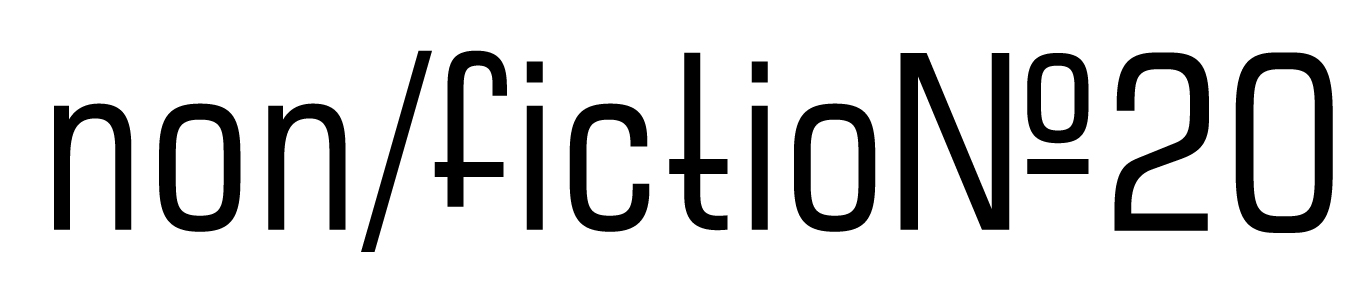 Международная ярмарка интеллектуальной литературы28 ноября – 2 декабря 2018 годаЦентральный Дом ХудожникаМосква, Крымский вал, 10